Note to applicant:	Please read the following before you complete this form.This form may take you 10 minutes to fill in.Government Policy for Lease ExtensionIn general, the Government’s policy is to allow leases to expire without extension. In land scarce Singapore, we need to recover land upon lease expiry to re-allocate it to meet fast changing socio-economic needs. Nevertheless, the Government will consider extension of State leases on a case-by-case basis where they are in line with planning intention and help to further specific economic and social objectives.To help us process your case promptly, please attach the following documentsAll URA planning approvals including Provisional Permission, Written Permission and any extensions to Provisional Permission for the proposed development on the site.2 copies of cadastral plan and location plan each. You may purchase the plan through INLIS at http://www.inlis.gov.sg by selecting “Survey Cadastral Map” from the “Land Survey Information” menu.The cadastral plan should contain the following particulars:all existing roads, cadastral boundaries, lot numbers and Mukim / Town Subdivision boundaries.the development site outlined in red.Please attach a photograph showing the existing development on the site.Photocopy of the Certificate of Title / Last Deed of Conveyance of the land.Processing fee of $1,000.00 for each lot applied for. Payment can either be made:via CashCard or NETS at our service counter; orby way of a cheque made payable to “Commissioner of Lands, SLA”.Please note the following:The fee payable for processing the application is not refundable.You are required to complete every part of this application form. Indicate “NA” or “Nil” where applicable.For prospective purchasers, you may only submit a formal application for the lease extension after you have become the registered proprietor of the site.Please send your completed application form, together with the enclosures and processing fee to:55 Newton Road #12-01 Revenue HouseSingapore 3079871	Applicant DetailsFor non-strata developments, if the lots within the development site are owned by more than 1 owner, the application must be jointly submitted by all owners.For strata developments, if the Management Corporation wishes to apply for lease extension on the behalf of its subsidiary proprietors, please furnish documentation on the special resolution authorising the Management Corporation to submit the application, accept the offer and to execute the fresh State Lease on behalf of all the subsidiary proprietors.Please fill out only one of the following:Section A if you are an individual applicant (s)Section B if you represent a companySection C if you represent a Management Corporation(A)	For individual applicants only (if more than 2 applicants, please attach a separate sheet)I/We certify that the information given in this form is correct and accurate to the best of my/our knowledge.I/We have read and fully understand the Singapore Land Authority Personal Data Notice available at http://www.sla.gov.sg/Services.aspx, and by submitting this form to SLA, I/we hereby agree and consent to all the terms and conditions stipulated in the said Notice.I/We certify that the information given in this form is correct and accurate to the best of my/our knowledge.I/We have read and fully understand the Singapore Land Authority Personal Data Notice available at http://www.sla.gov.sg/Services.aspx, and by submitting this form to SLA, I/we hereby agree and consent to all the terms and conditions stipulated in the said Notice.(C)       For Management Corporation (MC) only(Please attach the documentation on the required resolution authorising the Management Corporation to submit the application, accept the offer and to execute the fresh State Lease on behalf of all the subsidiary  proprietors.)I/We certify that the information given in this form is correct and accurate to the best of my/our knowledge.I/We have read and fully understand the Singapore Land Authority Personal Data Notice available at http://www.sla.gov.sg/Services.aspx, and by submitting this form to SLA, I/we hereby agree and consent to all the terms and conditions stipulated in the said Notice.Lot Number / Address*Lease extension: For extension of existing leases before lease expiry.^Lease Renewal: For renewal of existing leases upon lease expiry.Details of the existing development1 Please attach all the planning approvals from URA.-----------------------------------------------------------------------------------------------------------------------------------------Please fill up this portion if you require a tax receipt for your payment to be mailed to your addressApplication for Lease Extension / Lease Renewal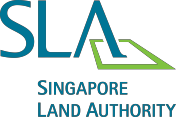 Applicant 1Applicant 2NameNRIC No.AddressTel No. / Handphone No.Fax No.Email AddressCitizenshipSignature of Applicant 1Signature of Applicant 2DateName of CompanyRegistered NumberRegistration Address of the CompanyName of authorised person signing for the companyNRIC Number of signatoryDesignation of signatory in companyTelephone NumberFax NumberSignature of authorised person signing for the companyDateManagement Corporation Strata Title Plan NumberName of authorised person signing for and on behalf of the MCDesignation of signatoryNRIC Number of signatoryAddressTelephone NumberFax NumberSignature of authorised person signing for the MCDateLot NumberMK/TSExisting Tenure (eg. 30 years with effect from 2001)Proposed Tenure (eg. a fresh 30-year lease)Lease Extension* OR Lease Renewal^Type of existing development(Please tick whichever is applicable)Residential	(	)Industrial	(	)Place of Worship (	) Conserved Property: Yes / NoCommercial	(        ) Educational/Institutional (  ) Others		(        )If Others, please specifyLast Approved GFA/ GPRPlanning Approval from URA1Date Provisional Permission (PP)	  	                                            PP Extension (if any)	 	Written Permission	 	Date Provisional Permission (PP)	  	                                            PP Extension (if any)	 	Written Permission	 	Date Provisional Permission (PP)	  	                                            PP Extension (if any)	 	Written Permission	 	Type of proposed development(Please tick whichever is applicable)Residential	(	)Industrial	(	)Place of Worship (	) Conserved Property: Yes / NoCommercial	(        ) Educational/Institutional ( ) Others		(        )If Others, please specifyCommercial	(        ) Educational/Institutional ( ) Others		(        )If Others, please specifyBrief description of proposed DevelopmentTotal area of the proposed development (sqm)Approved Gross Floor Area (GFA) or Gross Plot Ratio (GPR) of proposed developmentGFA (sqm)GPRApproved Gross Floor Area (GFA) or Gross Plot Ratio (GPR) of proposed developmentResidentialApproved Gross Floor Area (GFA) or Gross Plot Ratio (GPR) of proposed developmentCommercialApproved Gross Floor Area (GFA) or Gross Plot Ratio (GPR) of proposed developmentIndustrialApproved Gross Floor Area (GFA) or Gross Plot Ratio (GPR) of proposed developmentOther Uses Please Specify:Architect / SolicitorNameAddressTelephone NumberFax NumberParticulars of Applicant:Particulars of Applicant:i.  Applicant’s Name:ii  Mailing Address:Particulars of private land applied for:Particulars of private land applied for:iii  Lot No. & Mukim/TS:iv: Address:Payment Detail:Payment Detail:v Bank / Cheque No. / Amount: